         R E P U B L I K A   H R V A T S K AVUKOVARSKO-SRIJEMSKA ŽUPANIJA  OPĆINA BABINA GREDA 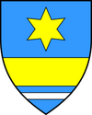        OPĆINSKO VIJEĆE
KLASA: 406-01/24-01/2URBROJ:2196-7-01-24-1Babina Greda, 27. ožujka 2024.Temeljem članka 19. i 20. Zakon o upravljanju državnom imovinom („Narodne novine“ broj 52/18) te članka 18. Statuta Općine  Babina Greda („Službeni vjesnik Vukovarsko – srijemske županije“ broj 11/09, 04/13, 03/14, 01/18, 13/18, 03/20, 04/21, 16/23 i 18/23), Općinsko vijeće Općine Babina Greda na . sjednici održanoj dana 27. ožujka 2024. godine, donijelo je:O D L U K Uo usvajanju Izvješća o provedbi Plana upravljanja imovinom u vlasništvu Općine Babina Greda u 2023. godiniČlanak 1.Usvaja se Izvješće o provedbi Plana upravljanja imovinom u vlasništvu Općine Babina Greda u 2023. godini.Sastavni dio ove Odluke je Izvješće.Članak 2.Ova Odluka stupa na snagu osmog dana od dana objave u „Službenom vjesniku“ Vukovarsko-srijemske županije.						                           Predsjednik Općinskog vijeća							                               Tomo ĐakovićOPĆINA BABINA GREDAIZVJEŠĆE O PROVEDBI PLANA UPRAVLJANJA IMOVINOM U VLASNIŠTVU OPĆINE BABINA GREDA ZA 2023. GODINUBabina Greda, ožujak 2024. godine1. UVOD		Općina Babina Greda izrađuje Izvješće o provedbi plana upravljanja imovinom u vlasništvu Općine Babina Greda (dalje u tekstu: Izvješće za 2023. godinu). 		Zakonom o upravljanju državnom imovinom (»Narodne novine«, broj 52/18 i 155/23) normirani su dokumenti upravljanja i raspolaganja imovinom: Strategija upravljanja i raspolaganja imovinom, Plan upravljanja imovinom i Izvješće o provedbi Plana upravljanja imovinom. Navedena tri dokumenta ključni su i međusobno povezani dokumenti upravljanja i raspolaganja državnom imovinom.		Strategijom su određeni srednjoročni ciljevi i smjernice upravljanja imovinom uvažavajući pri tome gospodarske i razvojne interese Općine Babina Greda. Planovi upravljanja imovinom u vlasništvu Općine Babina Greda usklađeni su sa Strategijom, sadrže detaljnu analizu stanja i razrađene planirane aktivnosti u upravljanju pojedinim oblicima imovine u vlasništvu Općine Babina Greda. 		Plan upravljanja imovinom je jedinstveni dokument sveobuhvatnog prikaza transparentnog upravljanja imovinom u vlasništvu Općine Babina Greda. Smjernice Strategije, a time i odrednica godišnjih planova jest pronalaženje optimalnih rješenja koja će dugoročno očuvati imovinu, čuvati interese Općine Babina Greda i generirati gospodarski rast kako bi se osigurala kontrola, javni interes i pravično raspolaganje imovinom u vlasništvu Općine Babina Greda. 		Plan upravljanja općinski načelnik Općine Babina Greda donosi za razdoblje od godinu dana. Pobliži obvezni sadržaj Plana upravljanja, podatke koje mora sadržavati i druga pitanja s tim u vezi, propisano je Uredbom o obveznom sadržaju plana upravljanja imovinom u vlasništvu Republike Hrvatske (»Narodne novine«, broj 24/14).		Izvješće o provedbi Plana upravljanja prati strukturu svih poglavlja godišnjeg plana upravljanja imovinom u vlasništvu Općine Babina Greda, utvrđenih Uredbom o propisanom sadržaju Plana upravljanja imovinom u vlasništvu Republike Hrvatske („Narodne novine“, broj 24/14). 		Slijedom navedenog, izrada svih plansko-upravljačkih dokumenata i praćenja rezultata rada u nadležnosti su Općine Babina Greda, te se oni obavljaju transparentno, stručno i profesionalno, uvažavajući pri tome temeljna načela upravljanja državnom imovinom – načelo javnosti, učinkovitosti, predvidljivosti i odgovornosti. 		Materijal ovog Izvješća obuhvaća podatke sa stanjem na dan 31. prosinca 2023. godine.		Upravljanje i raspolaganje imovinom u vlasništvu Općine Babina Greda predstavlja važan javni interes zbog očuvanja imovine za buduće generacije, aktiviranje gospodarskog rasta i zaštitu nacionalnih interesa. Bitna je i transparentnost objave svih podataka vezanih za upravljanje i raspolaganje imovinom kako bi naši građani imali uvid u popis imovine s kojom Općina Babina Greda raspolaže i na kakav način upravlja s njom.		Iskorak na osnovu dosadašnjem načinu upravljanja i raspolaganja imovinom koji je bio zatvoren, Općina Babina Greda je izradila i javno objavila Strategiju upravljanja i raspolaganja imovinom u vlasništvu Općine Babina Greda za razdoblje od 2021. do 2025. godine (dalje u tekstu: Strategija) („Službeni vjesnik Vukovarsko- srijemske županije“ broj 24/21) i Plan upravljanja imovinom u vlasništvu Općine Babina Greda za 2023. godinu (dalje u tekstu Plan upravljanja za 2023. godinu)  („Službeni vjesnik Vukovarsko- srijemske županije“ broj 03/2023).		Smjernicama Europske unije u upravljanju imovinom upućuje se na nužnost sveobuhvatne evidencije imovine kao infrastrukturne pretpostavke učinkovitog upravljanja imovinom. 		Na Internet stranicama Općine Babina Greda uspostavljena je Evidencija imovine koja će se stalno ažurirati i kojom će se ostvariti internetska dostupnost i transparentnost u upravljanju imovinom. 		Stoga je jedan od prioritetnih ciljeva koji se navode u Strategiji formiranje Evidencije imovine na način i s podacima propisanim za registar državne imovine kako bi se osigurali podaci o cjelokupnoj imovini odnosno resursima s kojima Općina Babina Greda raspolaže.1.1. Zakonske osnove - najvažniji propisi o upravljanju imovinomZakoni i podzakonski propisi: • Zakon o upravljanju državnom imovinom (»Narodne novine«, broj 52/18 i 155/23), • Zakon o uređivanju imovinskopravnih odnosa u svrhu izgradnje infrastrukturnih građevina (»Narodne novine«, broj 80/11, 144/21), • Zakon o zakupu i kupoprodaji poslovnog prostora (»Narodne novine«, broj 125/11, 64/15, 112/18), • Zakon o šumama (»Narodne novine«, broj 68/18, 115/18, 98/19, 32/20, 145/20 i 101/23), • Zakon o vodama (»Narodne novine«, broj 66/19, 84/21, 47/23), • Zakon o poljoprivrednom zemljištu (»Narodne novine«, broj 20/18, 115/18, 98/19, 57/22), • Zakon o cestama (»Narodne novine«, broj 84/11, 22/13, 54/13, 148/13, 92/14, 110/19, 144/21, 44/22, 04/23, 133/23),• Zakon o željeznici (»Narodne novine«, broj 32/19, 20/21, 114/22), • Zakon o prostornom uređenju (»Narodne novine«, broj 153/13, 65/17, 114/18, 39/19, 98/19 i 67/23), • Zakon o gradnji (»Narodne novine«, broj 153/13, 20/17, 39/19, 125/19), • Zakon o komunalnom gospodarstvu (»Narodne novine«, broj 68/18, 110/18, 32/20), • Odluka o kriterijima, mjerilima i postupku dodjele prostora u vlasništvu Republike Hrvatske na korištenje organizacijama civilnog društva radi provođenja programa i projekta od interesa za opće dobro (Povjerenstvo Vlade Republike Hrvatske, 30/06/15), • Zakon o Središnjem registru državne imovine (»Narodne Novine«, broj 112/18), • Uredba o središnjem Registru državne imovine (»Narodne novine«, broj 03/20), • Uredba o osnivanju prava građenja i prava služnosti na nekretninama u vlasništvu Republike Hrvatske (»Narodne novine«, broj 10/14, 95/15)Donesene odluke Općine Babina Greda u 2023. godini kojima se utječe na upravljanje i raspolaganje imovinom: - Odluka o prodaji nekretnine k.č.br. 517/2 k.o. Babina Greda u ul. Sajmište površine 425 m2 (oranica) Josipu Vukojević, Sajmište 20, Babina Greda, KLASA: 944-02/23-01/2, URBROJ: 2196-7-01-23-1 od 10. ožujka 2023. godine - Odluka o prodaji nekretnine k.č.br. 1317 k.o. Babina Greda u ul. Matije Gupca površine 430m2 (šuma) Ankici Katušić, Mijata Stojanovića 11, Babina Greda, KLASA: 944-02/23-01/3, URBROJ: 2196-7-01-23-1 od 10. ožujka 2023. godine - Odluka o prodaji nekretnine k.č.br. 653 k.o. Babina Greda u ul. Vladimira Nazora površine 288m2 (dvorište i stam.+3 gosp. zgrade) Antunu Knežević, Vladimira Nazora 8, Babina Greda, KLASA: 944-02/23-01/4, URBROJ: 2196-7-01-23-1 od 10. ožujka 2023. godine- Odluka o kupnji poslovnog udjela u trgovačkom društvu Čistoća d.o.o. Veliki kraj 132, 32270 Županja, KLASA: 940-01/23-01/20, URBROJ: 2196-7-01-23-1 od 29. rujna 2023. godine- Odluka o davanju Reciklažnog dvorišta na upravljanje trgovačkom društvu Čistoća d.o.o. Veliki kraj 132, 32270 Županja KLASA: 363-01/23-01/150, URBROJ: 2196-7-01-23-1 od 20. listopada 2023. godine- Odluka o prodaji 1 poslovnog udjela Općine Babina Greda u trgovačkom društvu Geotermalni izvori d.o.o. KLASA: 940-03/23-01/1, URBROJ: 2196-7-01-23-1 od 29. prosinca 2023.godine1.2. Kadrovske osnove za rad 		Poslovi upravljanja i raspolaganja imovinom se najvećim dijelom obavljaju u okviru Jedinstvenog upravnog odjela Općine Babina Greda, a kontrolu navedenih poslova obavljaju odgovorne osobe. 		Internim aktima su utvrđeni uvjeti i način postupanja kod pojedinih oblika raspolaganja i upravljanja nekretninama.2. IZVJEŠĆE O PROVEDBI GODIŠNJEG PLANA UPRAVLJANJA TRGOVAČKIM DRUŠTVIMA U (SU)VLASNIŠTVU OPĆINE BABINA GREDATrgovačka društva kojima je osnivač i (su)vlasnik Općina Babina Greda veoma su važni za zapošljavanje, znatno pridonose cjelokupnoj gospodarskoj aktivnosti i pružaju usluge od javnog interesa s osobinama javnog dobra. Unatoč svom specifičnom karakteru, ona moraju prilagoditi svoju organizaciju i poslovanje izazovu konkurencije te učinkovito poslovati, a sve u skladu s principima tržišnog natjecanja.              Općina Babina Greda u svom vlasništvu ima sljedeće udjele u poduzećima:- Vinkovački vodovod i kanalizacija d.o.o. Vinkovci, Dragutina Žanića Karle 37a, udio u temeljnom kapitalu iznosi 0,99 %.-  VTV d.o.o  za proizvodnju, prijenos i emitiranje televizijskog programa, udio Općine      Babina Greda u temeljnom kapitalu iznosi 2,22 %- Čistoća Županja d.o.o. za komunalne usluge, udio Općine Babina Greda u temeljnom   kapitalu iznosi 1%.Zbog malog udjela, ne možemo utjecati na poslovanje istog, no uredno se prisustvuje godišnjoj skupštini društava.- Geotermalni izvori d.o.o. Babina Greda, Vladimira Nazora 3 sa udjelom Općine Babina Greda od 50%.        	U trgovačkom društvu „Geotermalni izvori d.o.o.“ upravljanje uključuje složen proces aktivnosti upravljačkih prava i odgovornosti.Operativne mjere upravljanja trgovačkim društvima u (su)vlasništvu Općine Babina Greda.Tijekom 2023. godine Općina Babina Greda je u okviru upravljanja (su)vlasničkim udjelom trgovačkih društava obavljala sljedeće poslove:Kontinuirano prikupljala i analizirala izvješća o poslovanju dostavljena od trgovačkih društavaSukladno Uredbi o izmjenama i dopunama uredbe o sastavljanju i predaji izjave o fiskalnoj odgovornosti i izvještaja o primjeni fiskalnih pravila, predsjednici Uprava trgovačkih društava u (su)vlasništvu Općine Babina Greda do 31. ožujka tekuće godine za prethodnu godinu dostavljaju načelniku Izjavu, popunjeni Upitnik, Plan otklanjanja slabosti i nepravilnosti, Izvješće o otklonjenim slabostima i nepravilnostima utvrđenima prethodne godine i Mišljenje unutarnjih revizora o sustavu financijskog upravljanja i kontrola za područja koja su bila revidirana. Mjere unapređenja upravljanja trgovačkim društvima u (su)vlasništvu Općine Babina Greda su sljedeće:sudjeluje na skupštinama trgovačkih društava i prati provedbu odluka skupština trgovačkih društava;Provedbene mjere tijekom 2023. godine vezane za smjernice određene Strategijom, a koje se odnose na trgovačka društva u (su)vlasništvu Općine Babina GredaProvedbene mjere tijekom 2023. godine vezane za smjernice određene Strategijom, a koje se odnose na trgovačka društva u (su)vlasništvu Općine Babina Greda su sljedeće:provjerava se dostavljena Izjava o fiskalnoj odgovornosti;osoba zadužena za nepravilnosti spremna je zaprimati obavijesti o nepravilnostima i sumnjama na prijevaru te poduzimati potrebne mjere i o tome obavještavati Državno odvjetništvo Republike Hrvatske i nadležno tijelo za nepravilnosti i prijevare pri Ministarstvu financija;preporuča se da doneseni akti kojima se reguliraju obveze i odgovornosti trgovačkog društva moraju biti transparentno objavljeni općoj javnosti i s tim povezani troškovi morali bi se pokriti na transparentan način.3.	IZVJEŠĆE O PROVEDBI GODIŠNJEG PLANA UPRAVLJANJA I RASPOLAGANJA STANOVIMA I POSLOVNIM PROSTORIMA U VLASNIŠTVU OPĆINE BABINA GREDAPlanom upravljanja imovinom u vlasništvu Općine  Babina Greda u 2023. godini definirani su sljedeći ciljevi upravljanja i raspolaganja stanovima, poslovnim prostorima te javnim sportskim građevinama u vlasništvu Općine Babina Greda.Kako bi se ostvario jedan od ciljeva racionalnog i učinkovitog  upravljanja poslovnim prostorima u vlasništvu Općine Babina Greda, poslovni prostori koji su potrebni Općini Babina Greda stavljeni su u funkciju koja će služiti njezinu racionalnijem i učinkovitijem funkcioniranju a svi drugi poslovni prostori moraju biti ponuđeni na tržištu bilo u formi najma, odnosno zakupa, bilo u formi njihove prodaje javnim natječajem, u 2023. godini potpisan 1 ugovora  o zakupu prostora i 1 Ugovor o kupoprodaji poslovnog prostora te su se dogodile promjene u slijedećem:a) ugovor o zakupu poslovnog prostora kako slijedi:b) Poslovni prostori koji su prodani ili je došlo do promjene korisnika su:4.  IZVJEŠĆE O PROVEDBI GODIŠNJEG PLANA UPRAVLJANJA I RASPOLAGANJA GRAĐEVINSKIM ZEMLJIŠTEM I STAMBENIM PROSTORIMA U VLASNIŠTVU OPĆINE BABINA GREDAGrađevinsko zemljište je, prema odredbama Zakona o prostornom uređenju (»Narodne novine«, broj 153/13, 65/17, 114/18, 39/19, 98/19 i 67/23), zemljište koje je izgrađeno, uređeno ili prostornim planom namijenjeno za građenje građevina ili uređenje površina javne namjene.Građevinsko zemljište čini važan udio nekretnina u vlasništvu Općine Babina Greda koji predstavlja veliki potencijal za investicije i ostvarivanje ekonomskog rasta. Aktivnosti u upravljanju i raspolaganju građevinskim zemljištem u vlasništvu Općine Babina Greda podrazumijevaju i provođenje postupaka stavljanja tog zemljišta u funkciju: prodajom, osnivanjem prava građenja i prava služnosti, rješavanje imovinskopravnih odnosa, davanjem u zakup zemljišta te kupnjom nekretnina za korist Općine Babina Greda, kao i drugim poslovima u vezi sa zemljištem u vlasništvu Općine Babina Greda, ako upravljanje i raspolaganje njima nije u nadležnosti drugog tijela.U izvještajnom razdoblju na području Općine Babina Greda provedene su slijedeće aktivnosti glede upravljanja i raspolaganja građevinskim zemljištem i stambenim prostorima:5.  IZVJEŠĆE O PROVEDBI GODIŠNJEG PLANA UPRAVLJANJA I RASPOLAGANJA POLJOPRIVREDNIM I OSTALIM ZEMLJIŠTEM  U VLASNIŠTVU OPĆINE BABINA GREDAU izvještajnom razdoblju na području Općine Babina Greda došlo je do promjena glede upravljanja i raspolaganja ostalim zemljištem kako slijedi:6.   IZVJEŠĆE O PROVEDBI GODIŠNJEG PLANA PROVOĐENJA POSTUPAKA PROCJENE IMOVINEOpćina Babina Greda u Planu upravljanja za 2023. godinu je izvršila  procjenu vrijednosti nekretnina koje su bile ili bi mogla biti predmet prodaje, kupovine ili uvođenja imovine u poslovne knjige, a obavio je ovlašteni sudski vještak s kojim se sklopi  ugovor za izradu elaborata o procjeni tržišne vrijednosti nekretnina. Sadržaj i oblik elaborata  izrađen je sukladno zakonskim propisima i aktima te uputama iz ugovora sklopljenog s izabranim sudskim vještakom.7.      IZVJEŠĆE O PROVEDBI GODIŠNJEG PLANA RJEŠAVANJA IMOVINSKO- PRAVNIH ODNOSAJedan od osnovnih zadataka u rješavanju prijepora oko zahtjeva koje jedinice lokalne i područne samouprave imaju prema Republici Hrvatskoj je u rješavanju suvlasničkih odnosa u kojima se međusobno nalaze. Nadalje potrebno je utvrditi kriterije i vrstu nekretnina koje bi bile prikladne da se njihovo korištenje prenese na jedinice lokalne i područne (regionalne) samouprave. Jedinice lokalne i područne samouprave bi te nekretnine koristile za unaprijed određene namjene koji bi se prije ustupanja na korištenje predočile ovlaštenom tijelu Republike Hrvatske.U izvještajnom razdoblju, Općina Babina Greda podnijela je zahtjev za rješavanje slijedećih imovinsko-pravnih odnosa darovanjem od Ministarstva prostornog uređenja, graditeljstva i državne imovine: 8.     IZVJEŠĆE O PROVEDBI GODIŠNJEG PLANAVOĐENJA EVIDENCIJE IMOVINEUspostava Evidencije imovine jedna je od pretpostavki upravljanja i raspolaganja imovinom. Evidencija imovine mora se stalno ažurirati kako bi se omogućila internetska dostupnost i transparentnost u upravljanju imovinom. Stoga je jedan od prioritetnih ciljeva koji se navode u Strategiji formiranje Evidencije imovine na način i s podacima propisanim za registar državne imovine kako bi se osigurali podaci o cjelokupnoj imovini odnosno resursima s kojima Općina Babina Greda raspolaže.Uspostava sveobuhvatnog popisa imovine bitan je za učinkovito upravljanje imovinom. Njegov ustroj i podatkovna nadogradnja dugogodišnji je proces koji se mora konstantno ažurirati. Pravovremenim i učestalim ažuriranjem evidencije imovine ostvarit će se ključna smjernica iz Strategije. Sukladno načelu javnosti na Internet strancima Općine Babina Greda postavljena je poveznica Imovina gdje se sukladno obvezama javne objave nalazi Evidencija imovine te svi dokumenti bitni za upravljanje i raspolaganje imovinom.9.    IZVJEŠĆE O PROVEDBI GODIŠNJEG PLANA POSTUPAKA VEZANIH UZ SAVJETOVANJE SA ZAINTERESIRANOM JAVNOŠĆU I PRAVO NA PRISTUP INFORMACIJAMA KOJE SE TIČU UPRAVLJANJA I RASPOLAGANJA IMOVINOM U VLASNIŠTVU OPĆINE BABINA GREDAStrategijom su definirani sljedeći ciljevi vezani uz savjetovanje sa zainteresiranom javnošću i pravo na pristup informacijama koje se tiču upravljanja i raspolaganja imovinom u vlasništvu Općine Babina Greda:1.	Potrebno je na internet stranici Općine Babina Greda na uočljiv i lako pretraživ način omogućiti informiranje javnosti o upravljanju i raspolaganju imovinom Općine Babina Greda,2.	Organizirati učinkovitije i transparentno korištenje imovine u vlasništvu Općine Babina Greda s ciljem stvaranja novih vrijednosti i ostvarivanja veće ekonomske koristi.Na Internet stranici Općine Babina Greda postavljena je poveznica Imovina gdje se sukladno obvezama javne objave nalazi Evidencija imovine, te svi dokumenti bitni za upravljanje i raspolaganje imovinom za koje imaju obvezu ažuriranja.Javnosti je na raspolaganju i službenik za informiranje koji postupa u aktivnostima i podacima vezanima uz imovinu na temelju upućenog zahtjeva za pristup informacijama prema Zakonu o pravu na pristup informacijama (»Narodne novine«, broj 25/13, 85/15, 69/22).Sukladno Zakonu o pravu na pristup informacijama (»Narodne novine«, broj 25/13, 85/15, 69/22) Općina Babina Greda dostavila je Povjereniku Izvješće o provedbi ovog Zakona za prethodnu 2023. godinu.KLASA: 406-01/24-01/2
URBROJ: 2196-7-01-24-1
Babina Greda, 27. ožujka 2024. godine+*xfs*pvs*lsu*cvA*xBj*qEC*oCa*qdA*uEw*klg*pBk*-
+*yqw*wdc*cjB*weC*ugc*dzi*lro*zil*yma*jus*zew*-
+*eDs*lyd*lyd*lyd*lyd*iAn*jCc*jrr*rEw*dtz*zfE*-
+*ftw*gaC*Bag*BqC*pBk*owj*ibE*oiy*nDa*gsc*onA*-
+*ftA*EjB*ycn*tBo*viC*bEz*uig*sqc*uws*vnu*uws*-
+*xjq*caz*bkd*qlw*Axr*mcz*Dog*rnb*ruB*mCz*uzq*-
Naziv jedinice imovineAdresaPostojeće stanjePOVRŠINA (m2)k.č.br.Aktivnosti u 2023.FRIZERSKI SALON MARIJAKRALJA TOMISLAVA 4U zgradi „Male sale“29,381662/1Ugovor o zakupu sklopljen 28.02.2023. putem javnog natječaja, na vrijeme od 10 godinaNaziv jedinice imovineAdresaPostojeće stanjePOVRŠINA (m2)k.č.br.Aktivnosti u 2023.EUROHERC OSIGURANJE D.D.KRALJA TOMISLAVA 4U zgradi „Male sale“35,911662/1Ugovorom o kupoprodaji poslovnog prostora i Međuvlasničkim ugovorom etažiran je suvlasnički dio nekretnine 91/1000, u vlasništvu Euroherc osiguranja d.d.RECIKLAŽNO DVORIŠTERASTEVICA GORNJAZemljište darovala RHIzgrađeno sredstvima iz EU fondova6.245,004211Raskinut ugovor s koncesionarom Strunje Trade d.o.o., reciklažnim dvorištem upravlja „Čistoća“ d.o.o. ŽupanjaNaziv jedinice imovineAdresaAdresaPostojeće stanjePOVRŠINA (m2)k.č.br.k.č.br.Aktivnosti u 2023.Aktivnosti u 2023.STAN- VLADIMIRA NAZORA, STAM.+2 GOSP.ZGRADE, DVORIŠTE - STANVLADIMIRA NAZORA 42VLADIMIRA NAZORA 42Stara zgrada uklonjena621,00349349U procesu je izrada projektne dokumentacija za izgradnju stanovaU procesu je izrada projektne dokumentacija za izgradnju stanova STAN – VLADIMIRA NAZORA, OSTALA ZEMLJIŠTA DVORIŠTE, ZEMLJIŠTA POD ZGRADAMA STAM+3 GOSPODARSKEVLADIMIRA NAZORA 8VLADIMIRA NAZORA 8Nalazi se u zgradi sa još dva stana, ali na zasebnoj katastarskoj čestici-u lošem stanju-u stanu se nalazi obitelj Antuna Knežević288,00653653Ugovorom o kupoprodaji je nekretnina putem javnog natječaja prodana Antunu KneževićUgovorom o kupoprodaji je nekretnina putem javnog natječaja prodana Antunu Kneževićk.č.br. 517/2 - SAJMIŠTE, ORANICAk.č.br. 517/2 - SAJMIŠTE, ORANICASAJMIŠTEBašča koju koristi fizička osoba 425,00425,00517/2517/2Ugovorom o kupoprodaji je nekretnina putem javnog natječaja prodana Josipu VukojevićUgovorom o kupoprodaji je nekretnina putem javnog natječaja prodana Josipu VukojevićNaziv jedinice imovineAdresaPostojeće stanjePOVRŠINA (m2)k.č.br.Aktivnosti u 2023. godinik.č.br. 1317, MATIJE GUPCA,ŠUMAMATIJE GUPCAneutvrđeno430,001317Ugovorom o kupoprodaji je nekretnina putem javnog natječaja prodana Ankici KatušićUgovorom o kupoprodaji je nekretnina putem javnog natječaja prodana Ankici KatušićNaziv nekretnine (k.č.)Ovl. sudski vještakDatumProcijenjeni iznos(EUR)1654Građ.zemlj. Berava 11Gordan Kovačević, Županja,ovl. sudski vještak26.09.2023.19.3Katastarska čestica k.o. Babina GredaPovršinaNamjena7839748Hortikulturno uređena općinska zelena javna površina7841294 „785  671 „7861693 „7871737 „794  179 „795  390 „796  341 „8031711 „8042909 „8062895 „812  788 „1670  751Vlastite potreba skladišnog prostora